「もっと速く走りたい」って人も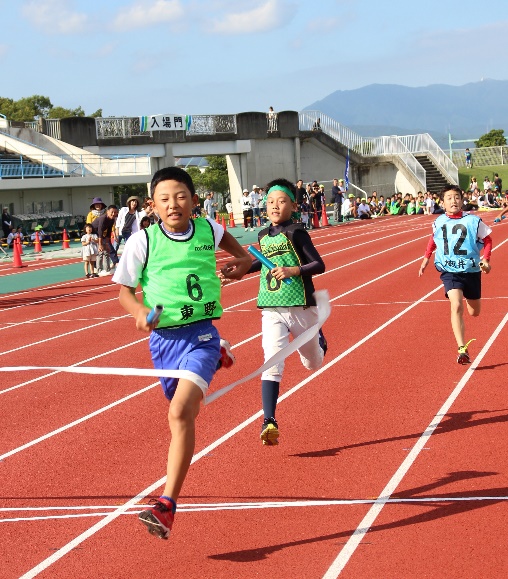 「走るのって好きじゃないなぁ」って人も“かけっこのコツ”が分かれば  今より速く走れるかも！？走るのが きっと楽しくなる！！★日　　時　平成２９年９月１８日（月・祝）　　　　　　　＜第1部＞　　9時００分～１０時００分　　　　　　　＜第2部＞　１０時３０分～１１時３０分★会　　場　小郡市立大原小学校　運動場　　※雨天時：小郡市立大原小学校　体育館★内　　容　走り方チェック、かけっこが速くなるコツ　など★対　　象　小郡市内の小学４年生～６年生★指　　導　小鴨由水さん（バルセロナオリンピック女子マラソン日本代表）★定　　員　各回２0人（申込みが多い時は抽選になります）★参加料　５００円　※教室当日、受付の時に集めます★申込方法　申込用紙に必要事項を記入の上、事務局窓口へ持参、または電話、ファクス、Eメールで申し込み。※ファクス及びEメール送信後は必ず確認の電話をしてください★申込締切　９月３日（日）午後５時まで　※結果は、９月７日（木）ごろ郵送予定★主　　催　小郡市体育協会・小郡市・小郡市教育委員会★申込み・問合せ先　小郡市体育協会事務局（小郡市野球場内）〒838-0115　小郡市大保427番地1　　　　　　　　　ＴＥＬ（0942）75-2373 / FAX（0942）75-2454Ｅメール：sports@ogori-taikyo.orgかけっこ教室　参加申込書＜参加希望＞　　　　　　　　第１部　・　第２部　　　※○をつける＜参加希望＞　　　　　　　　第１部　・　第２部　　　※○をつける＜＞＜性　別＞　　　　　男　 ・ 　女＜電　話＞＜学校名＞　　　　　　　　　　小学校　　　年＜住　所＞　〒　　　　－　　　　＜住　所＞　〒　　　　－　　　　＜保護者氏名＞＜保護者連絡先（携帯）＞